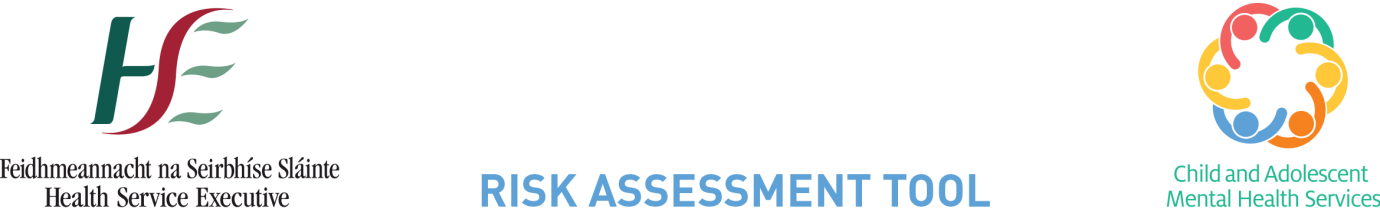 Child/Young Person’s DetailsChild/Young Person’s DetailsName:        Address:      Gender:        Address:      Date of Birth:        Address:      Contact No.:        Address:      Nationality:        Address:      Parents DetailsParents DetailsName:        Address:      Gender:        Address:      Date of Birth:        Address:      Contact No.:        Address:      Nationality:        Address:      Consultant PsychiatristConsultant PsychiatristName: Dr.        Contact No.:        Address:      


Address:      


CAMHS  Key WorkerCAMHS  Key WorkerName(s):                                                                               Job Title(s):                   Address:             Phone Number:      Concerns/Incidents 
(Please tick and provide further explanation of any relevant concerns/incidents in the spaces provided below)Concerns/Incidents 
(Please tick and provide further explanation of any relevant concerns/incidents in the spaces provided below)Concerns/Incidents 
(Please tick and provide further explanation of any relevant concerns/incidents in the spaces provided below)Concerns/Incidents 
(Please tick and provide further explanation of any relevant concerns/incidents in the spaces provided below)Suicide and SafetyYesNoDoes the child have a history of suicide attempts? (If so provide details below)Is the child currently experiencing suicidal ideation?Is there a family history of suicide?Within the child’s social network have there been instances of suicide or suicide attempts. 
If so when? (Provide details below)Has the child experienced or is the child currently experiencing an event, which may be perceived as traumatic (e.g. Bullying, Physical/Sexual Abuse, Diagnosis of a Physical/mental illness etc.)Has the child experienced a significant loss either recently or in the past? (Family member, Relationship, Pet etc.)Has the child exhibited or is the child currently exhibiting signs of inappropriate sexual behaviour?Has the child in the past or is the child currently presenting with behavioural problems?Has the child a history of absconding?Is the child compliant with his/her current treatment plan?Additional Comments:        Additional Comments:        Additional Comments:        Additional Comments:        Self-Neglect (Please tick the appropriate box)YesNoNoDoes the child have a history of self-neglect? (e.g. poor hygiene, inadequate dietary
intake, etc.)Does the child have a history of an eating disorder or body image problem?Does the child have low self-esteem?Does the child have difficulty communicating his/her needs?Are there significant financial constraints that my affect the child’s ability to self-care?Additional Comments:        Additional Comments:        Additional Comments:        Additional Comments:        Violence and AggressionYesNoNoDoes the child have a history of violence or aggression towards adults, children, peers or animals?Has the child ever made specific threats of harm towards others?Does the child have access to, or carry weapons?Is the child experiencing a psychotic episode with thoughts of violence?Additional Comments:        Additional Comments:        Additional Comments:        Additional Comments:        Any other relevant information:        